ФИПИ: при подготовке к ЕГЭ по русскому языку следует уделить внимание орфографии и пунктуации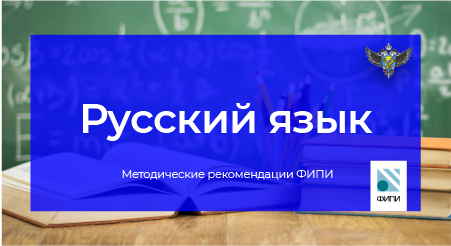 Единый государственный экзамен по русскому языку является обязательным. Большинство выпускников успешно сдают этот предмет, около четверти участников показывают высокие результаты. При подготовке к экзамену следует уделить больше внимания проведению орфографического и пунктуационного анализа, тренировке умений выделять авторскую мысль и излагать свою точку зрения. Обзор методических рекомендаций по русскому языку продолжает серию публикаций от специалистов ФИПИ по итогам анализа результатов ЕГЭ-2019.Результатом системной работы, проводимой школьными учителями русского языка, является тот факт, что большинство экзаменуемых успешно выполняют задания базового уровня сложности. Исключение составили задания, требующие проведения орфографического и пунктуационного анализа. Чтобы выполнить задания по орфографии, необходимо было проанализировать, какой частью речи являются приведённые слова, какие грамматическое и лексическое значения они имеют, определить структуру слова. Задания по пунктуации требуют синтаксического анализа предложения, понимания смысловых отношений между частями сложного предложения и между отдельными членами предложения.В экзаменационной работе 2019 года был расширен диапазон проверяемых орфографических и пунктуационных умений, расширен языковой материал, предлагаемый для орфографического анализа. Задания по орфографии и пунктуации экзаменуемыми выполнены хуже, чем в предыдущем году. Как показывает статистика, самой сложной орфограммой для испытуемых 2019 года оказалось правописание личных окончаний глаголов и суффиксов причастий. Успешность выполнения нового задания, нацеленного на пунктуационный анализ на основе лингвистических знаний из области синтаксиса и пунктуации, также была невысокая и составила 32%.В экзаменационной работе 2019 года была уточнена формулировка задания с развёрнутым ответом (сочинения) и критерии оценивания ответов на это задание. Следует отметить, что экзаменуемые успешно справились с заданием. Но при этом, как и в предыдущие годы, остаются недостаточно усвоенными разделы курса, связанные с формированием коммуникативной компетенции. Наибольшие трудности при понимании текста возникают у пишущих при проведении смыслового анализа художественного и научно-популярного текста, где основная мысль (позиция автора) часто явно не выражается. В целом, на качественно высоком уровне умеют излагать проблему, поставленную автором, и убедительно комментировать ее только треть экзаменуемых. Это говорит о том, что следует больше внимания в процессе изучения русского языка в школе уделять совершенствованию умения понимать мысли других людей и способности выразить свои, учиться аргументировать свою точку зрения, спорить и отстаивать свою позицию. Эти умения формируются при изучении не только русского языка.Поэтому проблемы, выявленные при анализе результатов ЕГЭ, могут быть устранены только в том случае, если в школе при изучении всех предметов будут соблюдаться единые подходы к формированию и оцениванию основных видов речевой деятельности (слушания, письма, чтения, говорения), будет проводиться работа по предупреждению ошибок, связанных с нарушением лексической сочетаемости слов, употреблением слов в несвойственном значении и пр. Одним из главных требований в организации учебной деятельности должно быть постоянное внимание к разнообразным языковым значениям (лексическому, грамматическому, словообразовательному и другим). Результаты ЕГЭ 2019 года еще раз доказывают то, что подготовка к сдаче единого государственного экзамена не может заменить целостное изучение предмета. Поэтому для успешной сдачи ЕГЭ необходима серьезная работа на протяжении всего периода обучения русскому языку.Источник: http://www.obrnadzor.gov.ru/ru/press_center/news/index.php?id_4=7210 